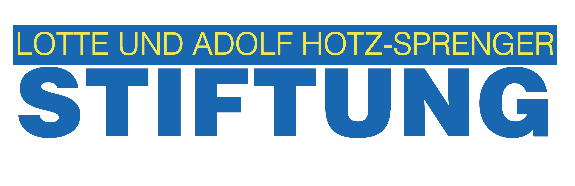 Förder-/Projektantrag Bitte unsere Förderschwerpunkte und Ausschlusskriterien 
konsultieren  siehe Website www.lahs-stiftung.ch Bitte Formular in Kurzform ausfüllen. Einreichung per E-Mail oder 
per Post - unter Beilage Ihres Projektbeschriebs sowie Budgets. Übersicht Titel des Projektes Land/Region/Ortschaft Zusammenfassung / Management-Summary GESAMTKOSTEN Projekt 

FINANZIERUNG ProjektEinbringung Land Eigenleistungen (anrechenbare) 
Eigene Barmittel 
Drittmittel (feststehende)

Zwischensaldo  GESUCH Total wie Gesamtkosten
(wie oben) Dauer ProjektAntragsteller/in 
Projektverantwortliche/r  Datum			       Unterschrift 	 1 Informationen zum Projekt 1.1 	Bitte beschreiben Sie Ihr Projekt (auch Beilage möglich) max. 5'000 Zeichen 1.2 	         Grund weshalb Ihr Projekt zur Förderstrategie der Lotte & Adolf Hotz-Sprenger Stiftung passt max. 5'000 Zeichen 1.3 	         Konkrete Ziele und Wirkungen des Projekts max. 5'000 Zeichen 1.4 	Welche Zielgruppe soll erreicht werden (z.B. Auswahlkriterien, Anzahl)? max. 5'000 Zeichen 1.5 	          Zeitplan (auch als Beilage möglich)Erstellen Sie einen Zeitplan mit klar definierten Meilensteinen max. 5'000 Zeichen 1.6 	           Projektleitung und Organisation/ Verantwortlicher für Projektumsetzung  Beschreiben Sie den Aufbau des Projektteams (beteiligte Mitarbeitende, Funktion, Pensum) max. 5'000 Zeichen  2             Budget- und Finanzierungsplan (auch als Beilage möglich)3 Projektevaluation 3.1 	Controlling Wie überprüfen und steuern Sie den Fortschritt Ihres Projektes? max. 5‘000 Zeichen 3.2 	          Bewertungskriterien  (bei Förderanträgen > CHF 25‘000)3.3 	Mittel und langfristige Wirkungen (Impact) Welche mittel- und langfristigen Wirkungen werden vom Projekt erwartet? max. 5'000 Zeichen                  3.4 	       Wie erfolgt die Gewährleistung der Nachhaltigkeit / Fortführung / Qualitätssicherung max. 5‘000 ZeichenWie ist die laufende Finanzierung des Betriebs gewährleistet (z.B. via Spendengelder, staatliche Beiträge, Erträge aus eigenen Dienstleistungen / Produktionen, Tagesgelder, usw.)4 Betrieb 5 Angaben zur antragsstellenden Institution 5.1 	Ist Ihre Institution gemeinnützig und steuerbefreit?  5.2 	          Kurzbeschrieb  (nur erforderlich bei nicht öffentlichen Institutionen / Antragstellern mit Website-InfosBitte beschreiben Sie die Haupt-Aktivitäten Ihrer Institution und nennen Sie ein Beispielprojekt.                                max. 5'000 Zeichen 6 Kooperation / Vernetzung vor Ort 6.1 	Sind weitere Institutionen am beantragten Projekt beteiligt? 7 Ergänzende Angaben max. 5'000 Zeichen max. 200 Zeichen max. 200 Zeichen Kurzbeschreibung des Projektes
max. 5'000 Zeichen CHF        CHF     CHF       



CHF 
CHF       CHF       CHF       CHF       Beginn Monat / Jahr Ende          Monat / JahrInstitution                                         Website Name / VornameAdresse  	                                        PLZ / Ort Telefon  	                                         E-Mail      2.1. Stellen Sie einen detaillierten Budget- und Finanzierungsplan auf. Unterscheiden Sie dabei zwischen Personal- und Sachkosten Nennen die zugrunde liegenden Kostenansätze, (z.B. bei Bauten m2-Preise, m3-Baukosten, usw.), Lohn-. / Mandatskosten mit Angabe Monatslohn / Stundenansätze, etc.  Geben Sie Eigenleistungen (z.B. Freiwilligenarbeit, Infrastruktur, Eigenmittel) und die nötigen Drittmittel an 2.1.   Haben Sie bei anderen Personen, Institutionen, Stiftungen weitere Fördermittel beantragt? 	 Ja  	 Nein Falls ja, bei welchen, in welcher Höhe und mit welchem Ergebnis? max. 5'000 Zeichen Nennen Sie bitte mindestens drei messbare Bewertungskriterien die Sie erheben wollen um den Projektverlauf zu überprüfen (z.B. Teilziele, Kosteneinhaltung vs. Budget, zeitlicher Ablauf, Anzahl Jugendlicher in Einschulung resp. Kurseinschreibung, etc.). Diese werden als Grundlagen für die Berichterstattung verwendet. Unterscheiden Sie dabei zwischen Ziel, Indikator und Evaluationsmethode.  Nennen Sie bitte mindestens drei messbare Bewertungskriterien die Sie erheben wollen um den Projektverlauf zu überprüfen (z.B. Teilziele, Kosteneinhaltung vs. Budget, zeitlicher Ablauf, Anzahl Jugendlicher in Einschulung resp. Kurseinschreibung, etc.). Diese werden als Grundlagen für die Berichterstattung verwendet. Unterscheiden Sie dabei zwischen Ziel, Indikator und Evaluationsmethode.  Nennen Sie bitte mindestens drei messbare Bewertungskriterien die Sie erheben wollen um den Projektverlauf zu überprüfen (z.B. Teilziele, Kosteneinhaltung vs. Budget, zeitlicher Ablauf, Anzahl Jugendlicher in Einschulung resp. Kurseinschreibung, etc.). Diese werden als Grundlagen für die Berichterstattung verwendet. Unterscheiden Sie dabei zwischen Ziel, Indikator und Evaluationsmethode.  Nennen Sie bitte mindestens drei messbare Bewertungskriterien die Sie erheben wollen um den Projektverlauf zu überprüfen (z.B. Teilziele, Kosteneinhaltung vs. Budget, zeitlicher Ablauf, Anzahl Jugendlicher in Einschulung resp. Kurseinschreibung, etc.). Diese werden als Grundlagen für die Berichterstattung verwendet. Unterscheiden Sie dabei zwischen Ziel, Indikator und Evaluationsmethode.  Nennen Sie bitte mindestens drei messbare Bewertungskriterien die Sie erheben wollen um den Projektverlauf zu überprüfen (z.B. Teilziele, Kosteneinhaltung vs. Budget, zeitlicher Ablauf, Anzahl Jugendlicher in Einschulung resp. Kurseinschreibung, etc.). Diese werden als Grundlagen für die Berichterstattung verwendet. Unterscheiden Sie dabei zwischen Ziel, Indikator und Evaluationsmethode.  Ziel Indikator Erhebungsmethode Werden Sie über die von der Lotte & Adolf Hotz-Sprenger Stiftung gewünschte Berichterstattung (in der Regel jährliche Zwischenberichte und ein Schlussbericht) hinaus weitere Dokumentationen erstellen (z.B. Erfahrungs-berichte, Videos/Fotos, usw.)?  Nein Wie sind die Verantwortlichkeiten für den Betrieb / das Werk / die Institution? max. 5'000 Zeichen Ja  Ja  Nein 	 Ja  	 Nein Falls ja, nennen Sie uns bitte die Kontaktangaben sie eine Ansprechperson max. 5'000 Zeichen Falls ja, welche Synergien können daraus erzielt werden? max.5'000 Zeichen 